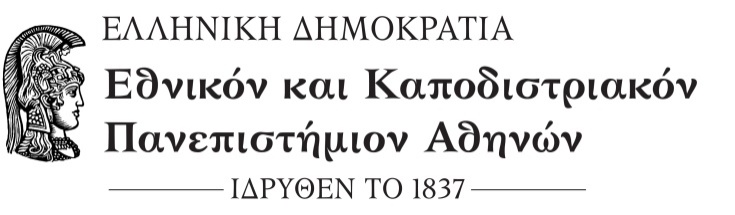  ΣΧΟΛΗ ΕΠΙΣΤΗΜΩΝ ΥΓΕΙΑΣ ΤΜΗΜΑ ΦΑΡΜΑΚΕΥΤΙΚΗΣ ΓΡΑΜΜΑΤΕΙΑ                                                                          Αθήνα  18 Φεβρουαρίου 2021ΑΝΑΚΟΙΝΩΣΗ ΟΡΚΩΜΟΣΙΑΣΗ ορκωμοσία των προπτυχιακών φοιτητών του Τμήματος Φαρμακευτικής οι οποίοι περάτωσαν επιτυχώς όλα τα προβλεπόμενα στο πρόγραμμα σπουδών μαθήματα για τη λήψη του πτυχίου τους, καθώς και την πρακτική τους άσκηση, κατά την εξεταστική περίοδο Σεπτεμβρίου, ακαδημαϊκού έτους 2020-2021, θα πραγματοποιηθεί δια ζώσης, τη Δευτέρα  28 Φεβρουαρίου 2022 και ώρα 11:00 π.μ.,  στην Αίθουσα ΚΛΕΩΝ ΤΣΕΤΗΣ του Τομέα Φαρμακευτικής Χημείας του Τμήματος Φαρμακευτικής (είσοδος: « Σχολή Θετικών Επιστημών»).Σε συνέχεια των οδηγιών που εστάλησαν για τις δια ζώσης ορκωμοσίες πτυχιούχων του Ιδρύματος, λόγω των επιβαρυμένων υγειονομικά συνθηκών (Covid-19) και μέχρι νεωτέρας, στις ορκωμοσίες θα εισέρχονται μόνο οι ορκιζόμενοι χωρίς συνοδούς.Κατά την ημέρα της ορκωμοσίας, οι ορκιζόμενοι, καθώς και οι διαπιστευμένοι φωτογράφοι, θα πρέπει να προσέλθουν μία ώρα πριν από  την καθορισμένη ώρα της ορκωμοσίας (δηλ. στις 10:00 π.μ.).Η είσοδος θα πραγματοποιείται κατόπιν επίδειξης είτε πιστοποιητικού εμβολιασμού (μετά τη συμπλήρωση δεκατεσσάρων -14- ημερών από τη δεύτερη δόση ή τη μοναδική δόση), είτε πιστοποιητικού νόσησης που εκδίδεται τριάντα (30) ημέρες μετά από τον πρώτο θετικό έλεγχο και δεν έχει παρέλθει το χρονικό διάστημα ισχύος του, είτε βεβαίωσης αρνητικού εργαστηριακού ελέγχου με τη μέθοδο PCR για κωρονοϊό COVID-19 έως εβδομήντα δύο (72) ώρες ή αρνητικής εξέτασης με τη χρήση ταχείας ανίχνευσης αντιγόνου κορωνοϊού COVID-19 (rapid-test) έως σαράντα οκτώ (48) ώρες πριν την προβλεπόμενη ώρα έναρξης της τελετής. Κατ’ εξαίρεση είναι δυνατή η είσοδος ανηλίκων ηλικίας τεσσάρων (4) έως έντεκα (11) ετών κατόπιν διεξαγωγής και δήλωσης αρνητικού αυτοδιαγνωστικού ελέγχου έως είκοσι τέσσερις (24) ώρες πριν την προβλεπόμενη ώρα έναρξης της τελετής. Η είσοδος των ορκιζομένων, καθώς και των διαπιστευμένων φωτογράφων θα γίνεται συγχρόνως. Οι ορκιζόμενοι δεν θα ενδύονται με την τήβεννο καθ΄ όλη  τη διάρκεια εφαρμογής των έκτακτων μέτρων.   Καθ’ όλη τη διάρκεια της ορκωμοσίας θα τηρηθούν όλα τα μέτρα προστασίας της δημόσιας υγείας από τον κίνδυνο περαιτέρω διασποράς του κορωνοϊού Covid-19, σύμφωνα με τις κείμενες διατάξεις του Νόμου.Η χρήση της προστατευτικής μάσκας είναι υποχρεωτική για όλους τους συμμετέχοντες και παρευρισκόμενους στην τελετή τόσο κατά την είσοδο, όσο και καθ΄ όλη τη διάρκεια παραμονής τους στο χώρο διεξαγωγής της τελετής.Η παραλαβή της καθομολόγησης της/του πτυχιούχου και του αντιγράφου του τίτλου σπουδών γίνεται από τον πτυχιούχο κατά τη διαδικασία της ορκωμοσίας.Ο σεβασμός προς τους χώρους του Πανεπιστημίου απαιτεί την απαγόρευση κατανάλωσης φαγητού και ποτού εντός της Αίθουσας και την απαγόρευση χρήσης κομφετί ή κόρνας κ.ά., τόσο στους εσωτερικούς όσο και στους εξωτερικούς χώρους .                                          Εκ της Γραμματείας